附件3深圳博林圣海伦酒店位置图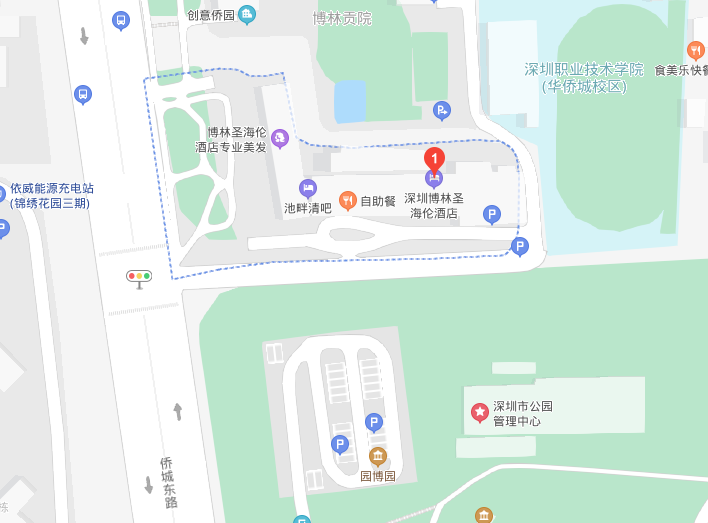 